МИНИСТЕРСТВО ОБРАЗОВАНИЯ И НАУКИ РОССИЙСКОЙ ФЕДЕРАЦИИ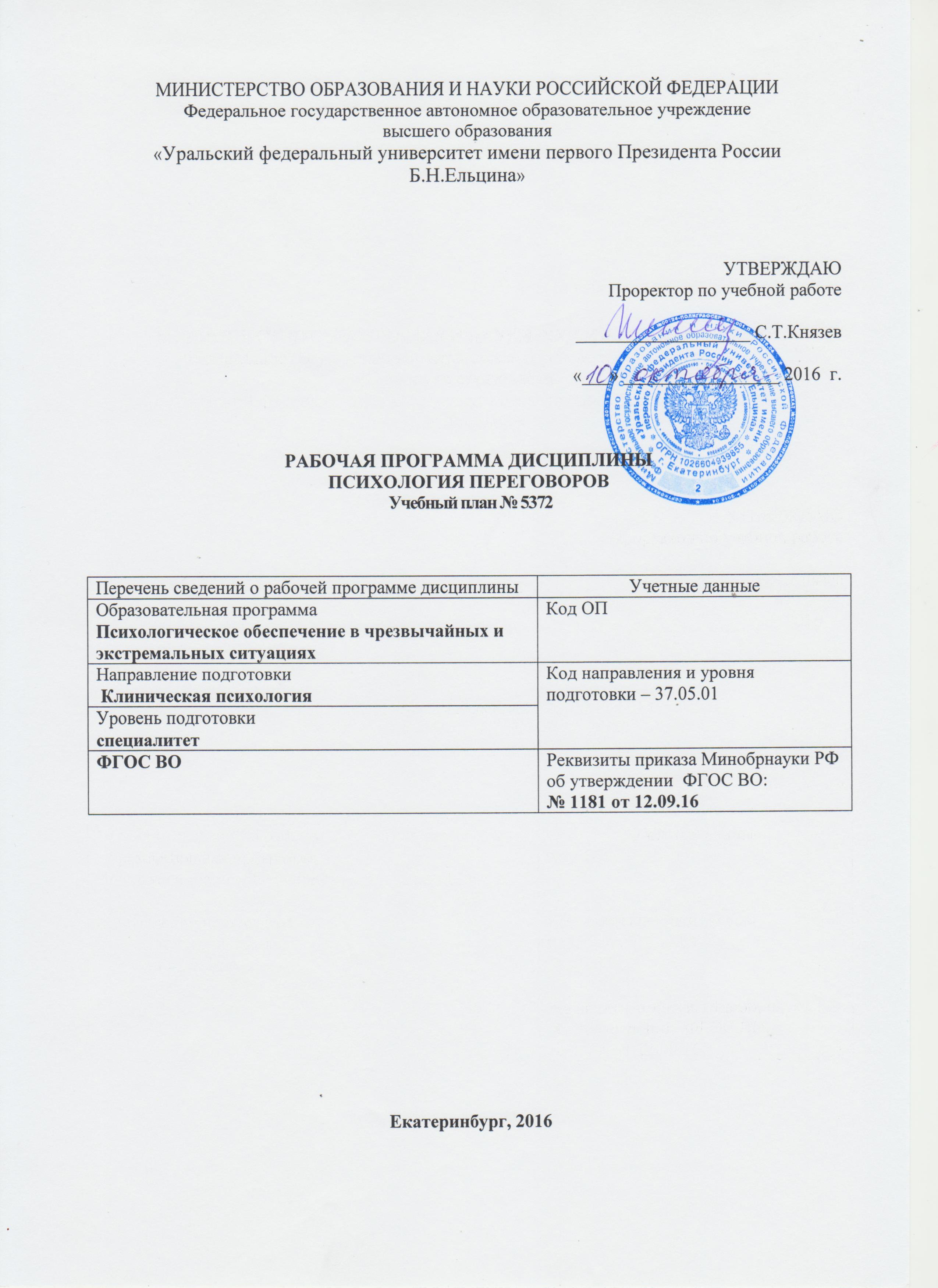 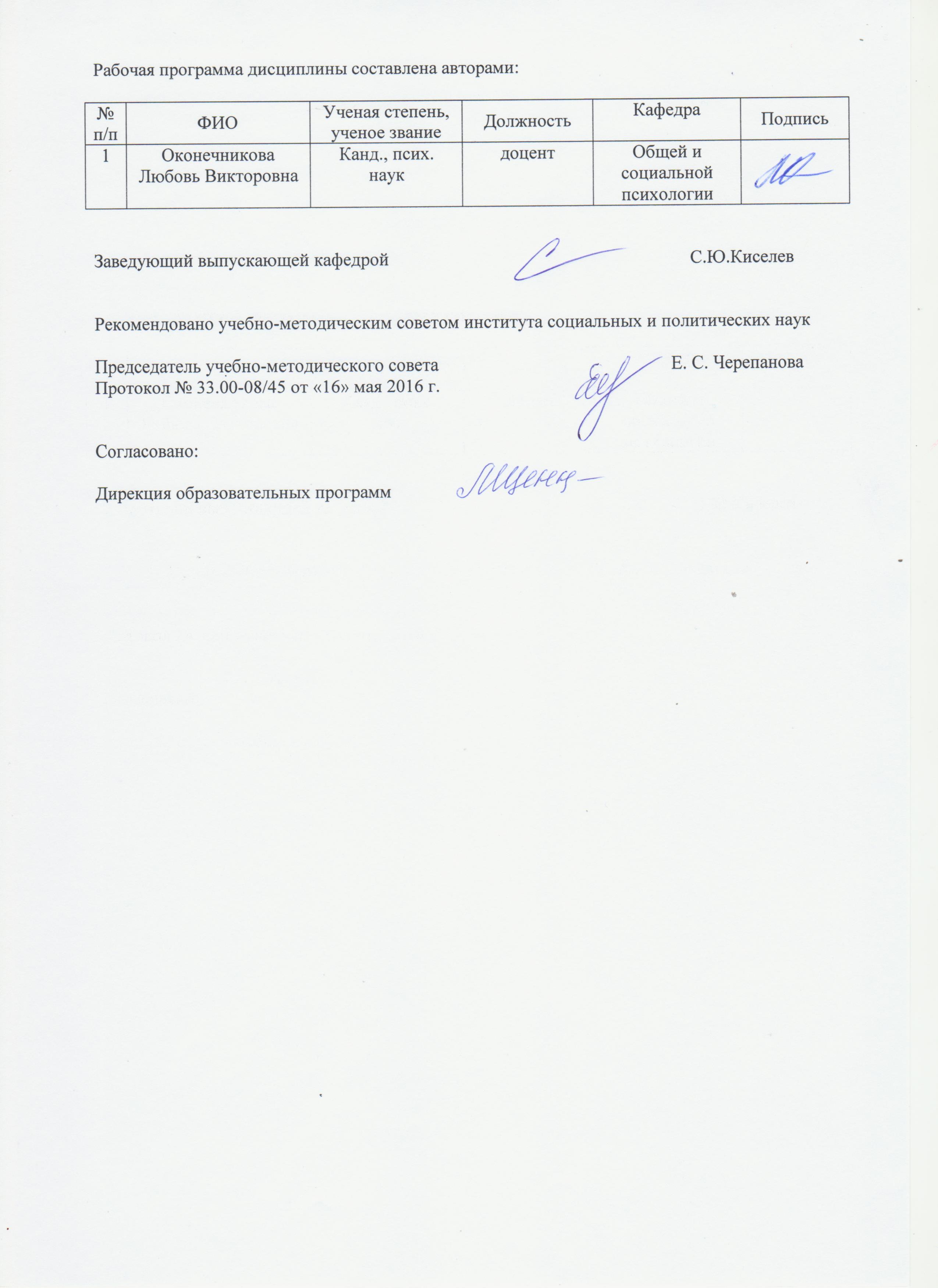 Федеральное государственное автономное образовательное учреждениевысшего образования«Уральский федеральный университет имени первого Президента России Б.Н.Ельцина»УТВЕРЖДАЮПроректор по учебной работе___________________ С.Т.Князев «___» _________________ 2016  г.РАБОЧАЯ ПРОГРАММА ДИСЦИПЛИНЫПСИХОЛОГИЯ ПЕРЕГОВОРОВ Учебный план № 5372Екатеринбург, 2016Рабочая программа дисциплины составлена авторами:Заведующий выпускающей кафедрой 						С.Ю.КиселевРекомендовано учебно-методическим советом института социальных и политических наук Председатель учебно-методического совета	                                           Е. С. ЧерепановаПротокол № 33.00-08/45 от «16» мая 2016 г.Согласовано:Дирекция образовательных программ 1.ОБЩАЯ ХАРАКТЕРИСТИКА ДИСЦИПЛИНЫ ПСИХОЛОГИЯ ПЕРЕГОВОРОВ1.1. Аннотация содержания дисциплины. В рамках лекционных занятий данной дисциплины рассматриваются теоретические и прикладные модели коммуникации, стратегии устных деловых и письменных деловых коммуникаций, техники понимающего и директивного общения. В рамках практических занятий идет отработка навыков самопрезентации, включающая  вербальные и невербальные коммуникативные элементы, нацеленные на имидж делового человека, включенного в процесс ведения переговоров.Программа дисциплины разработана в соответствии с требованиями Федерального государственного образовательного стандарта высшего профессионального образования для студентов данного направления.1.2. Язык реализации программы – русский язык. 1.3. Планируемые результаты обучения по дисциплине  Результатом освоения дисциплины является формирование у студента соответствующих профессионалам компетенций:РО 3 – Способность осуществлять коммуникацию в устной и письменной формах на русском и иностранном языках для решения задач межкультурного, профессионального и межличностного взаимодействия.РО 5 – Способность применять знания о психологических феноменах и методах работы психолога в экстремальных и кризисных ситуацияхРО 11 – Способность понимать и прогнозировать в рамках организационно-управленческой деятельности психологические теории управления и проводить психологический анализ деятельности организации и их персоналаИзучение дисциплины направлено  на формирование компетенций:В результате освоения дисциплины «Психология переговоров» студент должен:Знать: основные понятия, законы и принципы, лежащие в основе подготовки и проведения переговоров; структуру деловой беседы; методы подготовки и проведения переговоров; методы оказания убеждающего воздействия на собеседника; способы и приемы делового общения в различных его видах и с различными типами собеседников; коммуникативные барьеры; вербальные и невербальные средства общения.Уметь: готовить и проводить деловые переговоры; строить свое поведение с учетом анализа поведения других участников переговоров; логично, аргументированно и ясно строить свою речь; пользоваться вербальными и невербальными средствами общения, а также распознавать намерения партнеров, пользующихся этими средствами; использовать методы и приемы убеждающего воздействия на собеседника.Владеть (демонстрировать навыки и опыт деятельности):  навыками деловых коммуникаций (публичного выступления, ведения спора, дискуссии, полемики, самопрезентации); навыками постановки целей переговоров и формированию путей ее достижения; этикой делового общения.1.4.Объем дисциплины 1.5.Место дисциплины в структуре образовательной программы 2.СОДЕРЖАНИЕ ДИСЦИПЛИНЫ3.РАСПРЕДЕЛЕНИЕ УЧЕБНОГО ВРЕМЕНИ3.1.Распределение аудиторной нагрузки и мероприятий самостоятельной работы по разделам дисциплины4.ОРГАНИЗАЦИЯ ПРАКТИЧЕСКИХ ЗАНЯТИЙ, САМОСТОЯТЕЛЬНОЙ РАБОТЫ ПО ДИСЦИПЛИНЕ4.1.Лабораторные работы: не предусмотрено4.2.Практические занятия:4.3.Примерная тематика самостоятельной работы 4.3.1.Примерный перечень тем домашних работ:            Домашняя работа №1:      Подготовка и анализ отрывка из любого фильма, с ведением переговоров. 4.3.2.Примерный перечень тем графических работ: не предусмотрено4.3.3.Примерный перечень тем рефератов (эссе, творческих работ): не предусмотрено4.3.4.Примерная тематика индивидуальных или групповых проектов:Не предусмотрено4.3.5.Примерный перечень тем расчетных работ (программных продуктов): Не предусмотрено4.3.6.Примерный перечень тем расчетно-графических работНе предусмотрено4.3.7.Примерный перечень тем курсовых проектов (курсовых работ)  Не предусмотрено4.3.8.Примерная тематика контрольных работКонтрольная работа №1            Тест на тему «Техники понимающего, директивного и манипулятивного общения».4.3.9.Примерная тематика коллоквиумовНе предусмотрено5.СООТНОШЕНИЕ РАЗДЕЛОВ, тем ДИСЦИПЛИНЫ И ПРИМЕНЯЕМЫХ ТЕХНОЛОГИЙ ОБУЧЕНИЯ6. ПРОЦЕДУРЫ КОНТРОЛЯ И ОЦЕНИВАНИЯ РЕЗУЛЬТАТОВ ОБУЧЕНИЯ (Приложение 1)7. ПРОЦЕДУРЫ ОЦЕНИВАНИЯ РЕЗУЛЬТАТОВ ОБУЧЕНИЯ В РАМКАХ НЕЗАВИСИМОГО ТЕСТОВОГО КОНТРОЛЯ (Приложение 2)8. ФОНД ОЦЕНОЧНЫХ СРЕДСТВ ДЛЯ ПРОВЕДЕНИЯ ТЕКУЩЕЙ И ПРОМЕЖУТОЧНОЙ АТТЕСТАЦИИ ПО ДИСЦИПЛИНЕ (Приложение 3)9. УЧЕБНО-МЕТОДИЧЕСКОЕ И ИНФОРМАЦИОННОЕ ОБЕСПЕЧЕНИЕ дисциплины9.1.Рекомендуемая литература9.1.1.Основная литератураБолотова, А.К. Психология коммуникаций : монография / А.К. Болотова, Ю.М. Жуков ; Высшая Школа Экономики Национальный Исследовательский Университет. - М. : Издательский дом Высшей школы экономики, 2015. - 496 с. : ил. - Библ. в кн. - ISBN 978-5-7598-1107-7 ; То же [Электронный ресурс]. - URL: http://biblioclub.ru/index.php?page=book&id=439951Козлова, В.А. Психология манипулирования : учебно-методическое пособие / В.А. Козлова ; Межрегиональная Академия безопасности и выживания. - Орел : МАБИВ, 2014. - 93 с. ; То же [Электронный ресурс]. - URL:http://biblioclub.ru/index.php?page=book&id=428608Психология и этика делового общения : учебник / В.Ю. Дорошенко, Л.И. Зотова, В.Н. Лавриненко и др. - 5-е изд., перераб. и доп. - М. : Юнити-Дана, 2015. - 415 с. - (Золотой фонд российских учебников). - Библиогр. в кн. - ISBN 978-5-238-01050-2 ; То же [Электронный ресурс]. - URL: http://biblioclub.ru/index.php?page=book&id=117118Рюмшина, Л.И. Игры и манипуляции в межличностном общении: играть или не играть? : монография / Л.И. Рюмшина. - 2-е изд., доработ. - М. ; Берлин : Директ-Медиа, 2015. - 74 с. : ил. - ISBN 978-5-4475-6344-8 ; То же [Электронный ресурс]. - URL: http://biblioclub.ru/index.php?page=book&id=430382Тимченко, Н.М. Психология и этика делового общения : монография / Н.М. Тимченко. - 3-е изд., стер. - Москва ; Берлин : Директ-Медиа, 2016. - 480 с. - ил. - ISBN 978-5-4475-8287-6 ; То же [Электронный ресурс]. - URL:http://biblioclub.ru/index.php?page=book&id=439959 Титова, Л.Г. Технологии делового общения : учебное пособие / Л.Г. Титова. - М. : Юнити-Дана, 2015. - 239 с. - ISBN 978-5-238-01347-3 ; То же [Электронный ресурс]. - URL: http://biblioclub.ru/index.php?page=book&id=4368549.1.2.Дополнительная литератураБолотова А. К., Жуков Ю. М. Психология коммуникаций: монография.- М.: Издательский дом Высшей школы экономики, 2015. – 496 с. - ISBN: 978-5-7598-1107-7. - http://biblioclub.ru/index.php?page=book_red&id=439951&sr=1Дискурсивные практики современной институциональной коммуникации: коллективная монография / Научный редактор: Куликова Л.В. – Красноярск: Сибирский федеральный университет, 2015. – 182 с. - ISBN: 978-5-7638-3160-3. - http://biblioclub.ru/index.php?page=book_red&id=435601&sr=1Дубина Л. В. Исследование невербальных средств коммуникации. – М.: Лаборатория книги, 2012. – 175 с. ISBN: 978-5-504-00210-1. - http://biblioclub.ru/index.php?page=book_red&id=140945&sr=1Ивин А. А. Аргументация в процессах коммуникации: монография. – М., Берлин: Директ-Медиа, 2015. – 555 с. - ISBN: 978-5-4475-6003-4. - http://biblioclub.ru/index.php?page=book_red&id=429418&sr=1Козьяков Р.В. Психология социальных коммуникаций: учебно-методические материалы. - М.: Директ-Медиа, 2014. – 270 с. - ISBN: 978-5-4458-3813-5. - http://biblioclub.ru/index.php?page=book_red&id=224733&sr=1Никулина С. А. Психология массовой коммуникации: учебное пособие / М.: Директ-Медиа,  2014. – 170 с. - ISBN: 978-5-4458-8658-7.- http://biblioclub.ru/index.php?page=book_red&id=235650&sr=1Психологическое воздействие в межличностной и массовой коммуникации /Ответственный редактор: Журавлев А.Л., Павлова Н.Д.- М.: Институт психологии РАН, 2014.- 400 с. - ISBN: 978-5-9270-0286-3. - http://biblioclub.ru/index.php?page=book_red&id=271662&sr=1Шарков Ф. И. Коммуникология : основы теории коммуникации: учебник. – М.:  Дашков и Ко, 2013. – 488 с. - ISBN: 978-5-394-02089-6. - http://biblioclub.ru/index.php?page=book_red&id=255819&sr=1Ягнюк К. В. Анатомия терапевтической коммуникации. Базовые навыки и техники: учебное пособие.-М.: Когито-Центр, 2014. – 175 с.- ISBN: 978-5-89353-412-2.-  http://biblioclub.ru/index.php?page=book_red&id=226499&sr=1Яшин Б. Л. Культура общения : теория и практика коммуникаций: учебное пособие. – М., Берлин: Директ-Медиа, 2015. – 243 с. ISBN: 978-5-4475-5689-1. - http://biblioclub.ru/index.php?page=book_red&id=429211&sr=19.2.Методические разработки Оконечникова Л.В. Психология манипулирования. Метод. рекомендации по изучению курса для слушателей ИППК. Екатеринбург, УрГУ, 2006.Презентации к лекциям.9.3. Программное обеспечениеMicrosoftOffice, MicrosoftPowerPoint, InternetExplorer, WindowsMedia9.4. Базы данных, информационно-справочные и поисковые системыЭлектронные информационные ресурсы Российской государственной библиотеки(www.rls.ru)Зональная библиотека УрФУ (http://lib.urfu.ru/)ЭБС Университетская библиотека онлайн ( https://biblioclub.ru/)ЭБС Лань (https://e.lanbook.com/)ЭБС Библиокомплектатор  (http://www.bibliocomplectator.ru/available)Портал образовательных ресурсов УрФУ (http://study.urfu.ru/)Ресурсы Института научной информации по общественным наукам Российской академии наук (ИНИОН РАН) (http://elibrary.ru)Университетская информационная система Россия (http://www.cir.ru)Поисковые информационные системы Yandex, Google.9.5.Электронные образовательные ресурсыНе используются10. мАТЕРИАЛЬНО-ТЕХНИЧЕСКОЕ  ОБЕСПЕЧЕНИЕ ДИСЦИПЛИНЫСведения об оснащенности дисциплины специализированным и лабораторным оборудованиемПроведение лекций должно быть обеспечено аудиторией со стульями и столами, которые можно свободно передвигать в зависимости от типа групповых занятий, в соответствии с охраной и безопасностью труда. Мультимедийный проектор, видеоаппаратура, экран, комплект слайдов к лекциям, комплект демонстрационных заданий, доска, мел.ПРИЛОЖЕНИЕ 1к рабочей программе дисциплины6. ПРОЦЕДУРЫ КОНТРОЛЯ И ОЦЕНИВАНИЯ РЕЗУЛЬТАТОВ ОБУЧЕНИЯ В РАМКАХ ТЕКУЩЕЙ И ПРОМЕЖУТОЧНОЙ АТТЕСТАЦИИ ПО ДИСЦИПЛИНЕ6.1. Весовой коэффициент значимости дисциплины - 16.2.Процедуры текущей и промежуточной  аттестации по дисциплине 6.3. Процедуры текущей и промежуточной аттестации курсовой работы/проекта: не предусмотрено 6.4. Коэффициент значимости семестровых результатов освоения дисциплиныПРИЛОЖЕНИЕ 2 к рабочей программе дисциплины7. ПРОЦЕДУРЫ ОЦЕНИВАНИЯ РЕЗУЛЬТАТОВ ОБУЧЕНИЯ В РАМКАХ НЕЗАВИСИМОГО ТЕСТОВОГО КОНТРОЛЯДисциплина и ее аналоги, по которым возможно тестирование, отсутствуют на сайте ФЭПО http://fepo.i-exam.ru.Дисциплина и ее аналоги, по которым возможно тестирование, отсутствуют на сайте Интернет-тренажеры http://training.i-exam.ru.Дисциплина и ее аналоги, по которым возможно тестирование, отсутствуют на портале СМУДС УрФУ.В связи с отсутствием Дисциплины и ее аналогов, по которым возможно тестирование, на сайтах ФЭПО, Интернет-тренажеры и портале СМУДС УрФУ, тестирование в рамках НТК не проводится.ПРИЛОЖЕНИЕ 3к рабочей программе дисциплины8. ФОНД ОЦЕНОЧНЫХ СРЕДСТВ ДЛЯ ПРОВЕДЕНИЯ ТЕКУЩЕЙ И ПРОМЕЖУТОЧНОЙ АТТЕСТАЦИИ ПО ДИСЦИПЛИНЕ 8.1. КРИТЕРИИ ОЦЕНИВАНИЯ РЕЗУЛЬТАТОВ КОНТРОЛЬНО-ОЦЕНОЧНЫХ МЕРОПРИЯТИЙ ТЕКУЩЕЙ И ПРОМЕЖУТОЧНОЙ АТТЕСТАЦИИ ПО ДИСЦИПЛИНЕ В РАМКАХ БРС 	В рамках БРС применяются утвержденные на кафедре критерии оценивания достижений студентов по каждому  контрольно-оценочному мероприятию. Система критериев оценивания, как и при проведении промежуточной аттестации по модулю, опирается на три уровня освоения компонентов компетенций: пороговый, повышенный, высокий.8.2. КРИТЕРИИ ОЦЕНИВАНИЯ РЕЗУЛЬТАТОВ  ПРОМЕЖУТОЧНОЙ АТТЕСТАЦИИ ПРИ ИСПОЛЬЗОВАНИИ НЕЗАВИСИМОГО ТЕСТОВОГО КОНТРОЛЯ  –  Независимый тестовый контроль не используется.8.3. ОЦЕНОЧНЫЕ СРЕДСТВА ДЛЯ ПРОВЕДЕНИЯ ТЕКУЩЕЙ И ПРОМЕЖУТОЧНОЙ АТТЕСТАЦИИ 8.3.1. Примерные  задания для проведения мини-контрольных в рамках учебных занятий Не предусмотрено8.3.2. Примерные  контрольные задачи в рамках учебных занятий Не предусмотрено8.3.3. Примерные  контрольные кейсы Не предусмотрено8.3.4. Перечень примерных  вопросов для зачетаНе предусмотрено8.3.5. Перечень примерных  вопросов для экзамена Особенности деловой коммуникации. Пути повышения эффективности деловой коммуникации.Деловая беседа: структура, особенности этапов.Переговоры – определение, цели переговоров, место переговоров в ситуациях делового общения.Переговорная команда: роли, подготовка, эффективная работа.Коммуникативные навыки человека, которые являются успешными для ведения беседы.Речевые технологии делового общения.Невербальные средства общения и их использование в управленческой практике.Роль дискуссии в деловом общении.Убеждающее воздействие  - основные стратегии, техники и приемыМанипуляции – суть и механизмы манипуляций. Техники противодействия манипуляциям в переговорах.Официально-деловой стиль речи и его особенности. Принципы ясности и лаконичности в переговорах коммуникацииСпор, дискуссия, полемика: особенности и различия.Методы делового общения.Восходящие, нисходящие и горизонтальные информационные потоки. Классификации коммуникаций. Средства установления контакта. Навыки активного слушания, рекомендации по активному слушанию. Этапы применения техники активного слушания. Привычки неслушания: невнимательность, псевдослушание, ситуативное слушание, прерывание, перебивание, слушание для несогласия, защитные реакции. Использование вопросов. Открытые, закрытые и альтернативные вопросы. Ситуационные, проблемные, извлекающие и наводящие вопросы. Особенности коммуникаций по телефону. План телефонного разговора при «исходящем» и «входящем» телефонном звонке. Специфика «преодоления» секретаря. Подготовка и ведение телефонных разговоров. Телефонный этикет. Преодоление психологического недовольства собеседника. Работа с возражениями. Технология воздействия: опора на эмоциональный настрой, учет контр аргументации и критической позиции собеседника, эмоциональное отношение к предмету общения, манипулирование голосом, комплименты. Эффекты и правила убеждения. Структура убеждающей коммуникации. Примеры убеждающих речей. Этикет при проведении переговоров. Выбор и преподнесение сувениров и подарков. Переговоры по НЛП: Приемы установления раппорта. Репрезентативные системы. Доминантные модальности. Визуальная, аудиальная и кинестетическая системы. Глазные сигналы доступа. Калибровка. Якоря. Пресуппозиция. Применение НЛП в коммуникациях. Стратегии поведения по трансактному анализу Э.Берна. Ролевое общение в деловых коммуникациях. Понятие и виды переговоров Мотивы проведения переговоров. Этапы переговорного процесса. Подготовка к переговорам: определение задач, сбор информации, определение состава участников, определение предмета переговоров и позиций сторон, определение места проведения переговоров подготовка документов и повестки. Проведение переговоров: структура и фазы. Начало переговоров. Работа с предположениями, разграничение важных и несущественных вопросов. Выбор максимально и минимально допустимых позиций. Определение интересов. Фаза поиска, определение линии поведения и конкретных задач. Завершение переговоров. Позиционные переговоры и интересы. Технические приемы ведения переговоров. Типичные ошибки при проведении переговоров. Правила поведения при разногласиях. Тактики разрешения противоречий. Навыки стрессоустойчивости при ведении переговоров. 8.3.6. Ресурсы АПИМ УрФУ, СКУД УрФУ для проведения тестового контроля в рамках текущей и промежуточной аттестации Не предусмотрено8.3.7. Ресурсы ФЭПО для проведения независимого тестового контроля   Не предусмотрено8.3.8. Интернет-тренажеры Не предусмотреноПеречень сведений о рабочей программе дисциплиныУчетные данныеОбразовательная программа  Психологическое обеспечение в чрезвычайных и экстремальных ситуацияхКод ОП Направление подготовки  Клиническая психологияКод направления и уровня подготовки – 37.05.01Уровень подготовкиспециалитет Код направления и уровня подготовки – 37.05.01ФГОС ВОРеквизиты приказа Минобрнауки РФ об утверждении  ФГОС ВО: № 1181 от 12.09.16 № п/пФИОУченая степень, ученое званиеДолжностьКафедраПодпись1Оконечникова Любовь ВикторовнаКанд., псих. наукдоцентОбщей и социальной психологииОПК-2 – готовностью к коммуникации в устной и письменной формах на русском и иностранном языках для решения задач профессиональной деятельностиПК-12 – способностью организовывать деятельность ведомственных психологических служб и их структурных подразделений, координировать взаимодействия с руководителями, персоналом различных организацийПСК-1.5 - способностью и готовностью к использованию знаний об истории развития, теоретико-методологических основах и психологических категориях психологии экстремальных и кризисных ситуацийПСК-1.9 - способностью и готовностью к применению знаний о теоретических моделях и методах, разработанных в психологии экстремальных и  стрессовых ситуаций для решения научных и практических задач       ПСК-1.10 - способностью и готовностью к планированию деятельности и самостоятельной работе при оказании экстренной психологической помощи в экстремальных и кризисных ситуацияхВиды учебной работы Объем дисциплиныОбъем дисциплиныРаспределение объема дисциплины по семестрам (час.)Распределение объема дисциплины по семестрам (час.)Распределение объема дисциплины по семестрам (час.)№п/пВиды учебной работы Всего часов61.Аудиторные занятия34342.Лекции18183.Практические занятия16164.Лабораторные работы--5.Самостоятельная работа студентов, включая все виды текущей аттестации1101106.Промежуточная аттестация1818\Э7.Общий объем  по учебному плану, час.1441448.Общий объем  по учебному плану, з.е.441. ПререквизитыСоциология, Дифференциальная психология, Социальная психология, Психология личности2. КореквизитыПсихология конфликта. Психология кризисных ситуаций. 3. ПостреквизитыПсихология стресса. Психология агрессии. Кодраздела, темы Раздел, темадисциплины*Содержание Р1Т1Р1. Коммуникативные техники. Тема 1. Вербальные и невербальные средства коммуникации.Вербальные и невербальные средства коммуникации в профессиональной деятельности.Вербальная коммуникация. Проблема передачи информации. Коммуникативные роли субъектов общения. Уровни коммуникации (межличностная, межгрупповая). Коммуникация как сотрудничество. Коммуникация как конфликт. Деловая коммуникация. Стили публичной коммуникации. Особенности внутренних коммуникаций в организации. Вертикальные, горизонтальные коммуникации, их достоинства и недостатки.  Система невербальной коммуникации. Формы проявления невербальной коммуникации: оптико-кинетическая (жесты, мимика, пантомимика), паралингвистическая (интонация, тембр, тональность голоса), экстралингвистическая (паузы, плач, смех, покашливание), пространственно-временная, визуальная. Экспрессивное поведение в общении как выражение внутреннего мира делового человека. Мимические «коды» эмоциональных состояний деловых партнеров. Р1Т2Р.1 Коммуникативные техники. Тема 2. Деловая коммуникация как социокультурный механизм. Взаимодействие между социальной средой и речевым поведением.Речевое поведение в теории коммуникации.Факторы, обуславливающие речевое поведение и взаимопонимание коммуникантов: коммуникативная компетентность, социальная ситуация, социальные роли и, коммуникативный контекст, этнокультурные особенности, коммуникативная установка, намерение. Алгоритмы коммуникативного поведения с собеседниками различных психологических типов и критерии их выбора. Р1Т3Р.1 Коммуникативные техники.Тема 3.  Техники понимающего, директивного и манипулятивного общения.Основные принципы и техники понимающего общения. Степень их использования в переговорах.Основные принципы, лежащие в основе убеждающего воздействия. Подготовка почвы для убеждающего воздействия, формирование «базы влияния».Основные стратегии убеждающего воздействия – давление, притяжение, дистанцирование. Тактика и методы воздействия в рамках каждой стратегии. Манипулятивные техники в переговорах – суть манипуляций, техники распознания манипуляций и противодействия манипуляциям.Р2Т1Р2. Переговоры и переговорный процесс. Тема 1.Переговоры как форма деловой коммуникации, основные подходы к ведению переговоров.Виды деловых контактов. Деловой разговор: беседа, деловое совещание, деловая встреча, собрание.Переговоры как форма коммуникации, специфика которой в необходимости достижения целей в условиях различия позиций и интересов.Основные подходы к ведению переговоров, «жесткие» переговоры, переговоры с позиции интересов, Гарвардская школа переговоров.Этика переговорного процесса. Использование манипулятивных техник в переговорах.Р2Т2Р2. Переговоры и переговорный процесс.  Тема 2. Переговоры как разновидность деловой беседы.Основные этапы деловой беседы. Особенности целей и взаимодействия на каждом этапе. Переговоры как форма деловой беседы. Связь этапов деловой беседы и процедуры переговоров.Анализ движения по этапам в переговорном процессе. Специфика работы переговорщика на каждом этапе.Р2Т3Р2. Переговоры и переговорный процесс. Тема 3. Технология подготовки переговоров.Технология подготовки переговоров: сбор информации, определение интересов,Структурирование переговорного предложения.Особенности работы на каждом этапе подготовки. Формат подготовки переговорного предложения. Форма проведения.Р2Т4Р2. Переговоры и переговорный процесс.Тема 4. Организация проведения переговоровОсновные этапы переговорного процесса. Ключевые роли в переговорном процессе. Исполнение ключевых ролей в ситуации работы одного переговорщика и переговорной команды.Процедура проведения переговоров.Оценка результатов переговоров: три вида удовлетворенности по результатам переговоров.Объем дисциплины (зач.ед.): 4Объем дисциплины (зач.ед.): 4Объем дисциплины (зач.ед.): 4Объем дисциплины (зач.ед.): 4Объем дисциплины (зач.ед.): 4Объем дисциплины (зач.ед.): 4Объем дисциплины (зач.ед.): 4Объем дисциплины (зач.ед.): 4Раздел дисциплиныРаздел дисциплиныРаздел дисциплиныАудиторные занятия (час.)Аудиторные занятия (час.)Аудиторные занятия (час.)Аудиторные занятия (час.)Самостоятельная работа: виды, количество и объемы мероприятийСамостоятельная работа: виды, количество и объемы мероприятийСамостоятельная работа: виды, количество и объемы мероприятийСамостоятельная работа: виды, количество и объемы мероприятийСамостоятельная работа: виды, количество и объемы мероприятийСамостоятельная работа: виды, количество и объемы мероприятийСамостоятельная работа: виды, количество и объемы мероприятийСамостоятельная работа: виды, количество и объемы мероприятийСамостоятельная работа: виды, количество и объемы мероприятийСамостоятельная работа: виды, количество и объемы мероприятийСамостоятельная работа: виды, количество и объемы мероприятийСамостоятельная работа: виды, количество и объемы мероприятийСамостоятельная работа: виды, количество и объемы мероприятийСамостоятельная работа: виды, количество и объемы мероприятийСамостоятельная работа: виды, количество и объемы мероприятийСамостоятельная работа: виды, количество и объемы мероприятийСамостоятельная работа: виды, количество и объемы мероприятийСамостоятельная работа: виды, количество и объемы мероприятийСамостоятельная работа: виды, количество и объемы мероприятийСамостоятельная работа: виды, количество и объемы мероприятийСамостоятельная работа: виды, количество и объемы мероприятийСамостоятельная работа: виды, количество и объемы мероприятийСамостоятельная работа: виды, количество и объемы мероприятийСамостоятельная работа: виды, количество и объемы мероприятийСамостоятельная работа: виды, количество и объемы мероприятийКод раздела, темыНаименование раздела, темыВсего по разделу, теме (час.)Всего аудиторной работы (час.)ЛекцииПрактические занятияЛабораторные работыВсего  самостоятельной работы студентов (час.)Подготовка к аудиторным занятиям (час.)Подготовка к аудиторным занятиям (час.)Подготовка к аудиторным занятиям (час.)Подготовка к аудиторным занятиям (час.)Подготовка к аудиторным занятиям (час.)Выполнение самостоятельных внеаудиторных работ (колич.)Выполнение самостоятельных внеаудиторных работ (колич.)Выполнение самостоятельных внеаудиторных работ (колич.)Выполнение самостоятельных внеаудиторных работ (колич.)Выполнение самостоятельных внеаудиторных работ (колич.)Выполнение самостоятельных внеаудиторных работ (колич.)Выполнение самостоятельных внеаудиторных работ (колич.)Выполнение самостоятельных внеаудиторных работ (колич.)Выполнение самостоятельных внеаудиторных работ (колич.)Выполнение самостоятельных внеаудиторных работ (колич.)Выполнение самостоятельных внеаудиторных работ (колич.)Выполнение самостоятельных внеаудиторных работ (колич.)Подготовка к контрольным мероприятиям текущей аттестации (колич.)Подготовка к контрольным мероприятиям текущей аттестации (колич.)Подготовка к контрольным мероприятиям текущей аттестации (колич.)Подготовка кпромежуточной аттестации по дисциплине (час.)Подготовка кпромежуточной аттестации по дисциплине (час.)Подготовка в рамках дисциплины к промежуточной аттестации по модулю (час.)Подготовка в рамках дисциплины к промежуточной аттестации по модулю (час.)Код раздела, темыНаименование раздела, темыВсего по разделу, теме (час.)Всего аудиторной работы (час.)ЛекцииПрактические занятияЛабораторные работыВсего  самостоятельной работы студентов (час.)Всего (час.)ЛекцияПракт., семинар. занятиеЛабораторное занятиеН/и семинар, семинар-конфер., коллоквиум (магистратура)Всего (час.)Домашняя работа*Графическая работа*Реферат, эссе, творч. работа*Проектная работа*Расчетная работа, разработка программного продукта*Расчетно-графическая работа*Домашняя работа на иностр. языке*Перевод инояз. литературы*Курсовая работа*Курсовой проект*Курсовой проект*Всего (час.)Контрольная работа*Коллоквиум*Зачет ЭкзаменИнтегрированный экзамен по модулюПроект по  модулюР1Т1Вербальные и невербальные средства коммуникации24844-16147721Зачет ЭкзаменИнтегрированный экзамен по модулюПроект по  модулюР1Т2Деловая коммуникация как социокультурный механизм19532-141477Зачет ЭкзаменИнтегрированный экзамен по модулюПроект по  модулюР1Т3Техники понимающего, Директивного и манипулятивного общения.18422-141486Зачет ЭкзаменИнтегрированный экзамен по модулюПроект по  модулюР2Т1Переговоры как форма деловой коммуникации, основные подходы к ведению переговоров21532-16105561Зачет ЭкзаменИнтегрированный экзамен по модулюПроект по  модулюР2Т2Переговоры как разновидность деловой беседы14422-101055Зачет ЭкзаменИнтегрированный экзамен по модулюПроект по  модулюР2Т3Технология подготовки переговоров15422-111165Зачет ЭкзаменИнтегрированный экзамен по модулюПроект по  модулюР2Т4Организация проведения переговоров15422-111165Зачет ЭкзаменИнтегрированный экзамен по модулюПроект по  модулюВсего (час), без учета промежуточной аттестации:126341816-92844440--62Зачет ЭкзаменИнтегрированный экзамен по модулюПроект по  модулюВсего по дисциплине (час.):14434110В т.ч. промежуточная аттестацияВ т.ч. промежуточная аттестацияВ т.ч. промежуточная аттестацияВ т.ч. промежуточная аттестацияВ т.ч. промежуточная аттестацияВ т.ч. промежуточная аттестацияВ т.ч. промежуточная аттестацияВ т.ч. промежуточная аттестацияВ т.ч. промежуточная аттестацияВ т.ч. промежуточная аттестацияВ т.ч. промежуточная аттестацияВ т.ч. промежуточная аттестацияВ т.ч. промежуточная аттестацияВ т.ч. промежуточная аттестацияВ т.ч. промежуточная аттестацияВ т.ч. промежуточная аттестацияВ т.ч. промежуточная аттестацияВ т.ч. промежуточная аттестацияВ т.ч. промежуточная аттестацияВ т.ч. промежуточная аттестация01800Кодраздела, темыНомер занятияТема занятияВремя напроведениезанятия (час.)Р1Т11Р 1. Коммуникативные техники. Тема 1. Вербальные и невербальные средства коммуникации.4Р1Т22Р.1 Коммуникативные техники. Тема 2. Деловая коммуникация как социокультурный механизм. 2Р1Т33Р.1 Коммуникативные техники.Тема 3.  Техники понимающего, директивного и манипулятивного общения.2Р2Т14Р2. Переговоры и переговорный процесс. Тема 4.Переговоры как форма деловой коммуникации, основные подходы к ведению переговоров.2Р2Т25Р2. Переговоры и переговорный процесс.  Тема 5. Переговоры как разновидность деловой беседы.2Р2Т36Р2. Переговоры и переговорный процесс. Тема 6. Технология подготовки переговоров.2Р2Т47Р2. Переговоры и переговорный процесс.Тема 7. Организация проведения переговоров.2ВсегоВсегоВсего16Код раздела, темы дисциплиныАктивные методы обученияАктивные методы обученияАктивные методы обученияАктивные методы обученияАктивные методы обученияАктивные методы обученияДистанционные образовательные технологии и электронное обучениеДистанционные образовательные технологии и электронное обучениеДистанционные образовательные технологии и электронное обучениеДистанционные образовательные технологии и электронное обучениеДистанционные образовательные технологии и электронное обучениеДистанционные образовательные технологии и электронное обучениеКод раздела, темы дисциплиныПроектная работаКейс-анализДеловые игрыПроблемное обучениеКомандная работаДругие (указать, какие)Сетевые учебные курсыВиртуальные практикумы и тренажерыВебинары  и видеоконференцииАсинхронные web-конференции и семинарыСовместная работа и разработка контентаДругие (указать, какие)Р1Т1*Р1Т2*Р1Т3*Р2Т1*Р2Т2*Р2Т3*Р2Т4*1.Лекции: коэффициент значимости совокупных результатов лекционных занятий – 0,61.Лекции: коэффициент значимости совокупных результатов лекционных занятий – 0,61.Лекции: коэффициент значимости совокупных результатов лекционных занятий – 0,6Текущая аттестация  на лекциях Сроки – семестр,учебная неделяМаксимальная оценка в баллахДомашняя работа «Подготовка и анализ отрывка из любого фильма, с  ведением переговоров». VI, 1360Посещение лекцийVI, 1-16 40Весовой коэффициент значимости результатов текущей аттестации по лекциям – 0,4Весовой коэффициент значимости результатов текущей аттестации по лекциям – 0,4Весовой коэффициент значимости результатов текущей аттестации по лекциям – 0,4Промежуточная аттестация по лекциям – экзамен* Весовой коэффициент значимости результатов промежуточной аттестации по лекциям – 0,6Промежуточная аттестация по лекциям – экзамен* Весовой коэффициент значимости результатов промежуточной аттестации по лекциям – 0,6Промежуточная аттестация по лекциям – экзамен* Весовой коэффициент значимости результатов промежуточной аттестации по лекциям – 0,62. Практические/семинарские занятия: коэффициент значимости совокупных  результатов практических/семинарских занятий – 0,42. Практические/семинарские занятия: коэффициент значимости совокупных  результатов практических/семинарских занятий – 0,42. Практические/семинарские занятия: коэффициент значимости совокупных  результатов практических/семинарских занятий – 0,4Текущая аттестация  на практических/семинарских занятиях Сроки – семестр,учебная неделяМаксимальная оценка в баллахКонтрольная работа. Тест на тему «Техники понимающего, директивного и манипулятивного общения».VI, 760Посещение семинарских занятийVI, 2-16403. Лабораторные занятия: коэффициент значимости совокупных результатов лабораторных занятий – не предусмотрено3. Лабораторные занятия: коэффициент значимости совокупных результатов лабораторных занятий – не предусмотрено3. Лабораторные занятия: коэффициент значимости совокупных результатов лабораторных занятий – не предусмотреноПорядковый номер семестра по учебному плану, в котором осваивается дисциплинаКоэффициент значимости результатов освоения дисциплины в семестреСеместр VI1Компоненты компетенцийПризнаки уровня освоения компонентов компетенцийПризнаки уровня освоения компонентов компетенцийПризнаки уровня освоения компонентов компетенцийКомпоненты компетенцийпороговыйповышенныйвысокийЗнания Студент демонстрирует знание-знакомство, знание-копию: узнает объекты, явления и понятия, находит в них различия, проявляет знание источников получения информации, может осуществлять самостоятельно репродуктивные действия над знаниями путем самостоятельного воспроизведения и применения информации.Студент демонстрирует аналитические знания: уверенно воспроизводит и понимает полученные  знания, относит их к той или иной классификационной группе, самостоятельно систематизирует их, устанавливает взаимосвязи между ними, продуктивно применяет в знакомых ситуациях.Студент может самостоятельно извлекать новые знания из окружающего мира, творчески их использовать для принятия решений в новых и нестандартных ситуациях. УменияСтудент умеет корректно выполнять предписанные действия по инструкции, алгоритму  в известной ситуации, самостоятельно выполняет действия по решению типовых задач, требующих выбора из числа известных методов, в предсказуемо изменяющейся ситуацииСтудент умеет самостоятельно выполнять действия (приемы, операции) по решению нестандартных задач, требующих выбора на основе комбинации  известных методов, в непредсказуемо изменяющейся ситуацииСтудент умеет самостоятельно выполнять действия, связанные с решением исследовательских задач, демонстрирует творческое использование умений (технологий)Личностные качестваСтудент имеет низкую мотивацию учебной деятельности, проявляет безразличное, безответственное отношение к учебе, порученному делуСтудент имеет выраженную мотивацию учебной деятельности, демонстрирует позитивное отношение к обучению и будущей трудовой деятельности, проявляет активность. Студент имеет развитую мотивацию учебной и трудовой деятельности, проявляет настойчивость и увлеченность, трудолюбие, самостоятельность, творческий подход. 